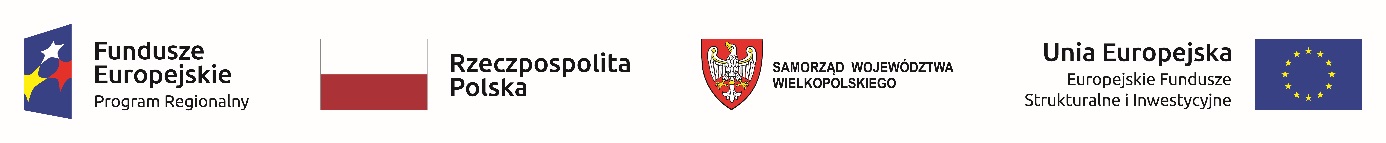 Nazwa Wykonawcy ...................................................................................................................................................................................09.11.2021 r.INFORMACJA Z OTWARCIA OFERTDot. postępowania na dostawę, montaż i uruchomienie systemu udarowegoZNAK SPRAWY  ZP/P/38/21Zbiorcze zestawienie ofert:Nr ofertyNazwa (firma) i adres wykonawcyCenaWydłużenie Okresu Rękojmi i GwarancjiTermin realizacji1Tprofile Marcin Kościelakul. Krótka 1362-007 Biskupice697.539,15 PLNNIENIE